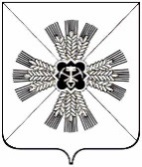 РОССИЙСКАЯ ФЕДЕРАЦИЯКЕМЕРОВСКАЯ ОБЛАСТЬПРОМЫШЛЕННОВСКИЙ МУНИЦИПАЛЬНЫЙ РАЙОНПАДУНСКОЕ СЕЛЬСКОЕ ПОСЕЛЕНИЕСОВЕТ НАРОДНЫХ ДЕПУТАТОВПАДУНСКОГО СЕЛЬСКОГО ПОСЕЛЕНИЯ3-й созыв,  79-е заседаниеРЕШЕНИЕот  14.08.2019 № 159п. ст. ПадунскаяО принятии плана (программы) приватизации муниципального имущества Падунского сельского поселения 2019 годаВ соответствии с Федеральным Законом от 21.12.2001 № 178 ФЗ «О приватизации государственного и муниципального имущества», рассмотрев материалы, предоставленные администрацией Падунского сельского поселения, Совет народных депутатов Падунского сельского поселенияРЕШИЛ:Принять план (программу) приватизации муниципального имущества на 2019 год:	1.1.2. Настоящее решение подлежит обнародованию на стенде администрации, размещению на официальном сайте Промышленновского муниципального района в информационно-телекоммуникационной сети «Интернет» в разделе «Поселения» и размещению на официальном сайте www.torgi.gov.ru.».3. Контроль за исполнением настоящего решения возложить на комиссию по бюджету, налоговой и финансовой политике (Бержиминский В.П.)4. Настоящее решение вступает в силу с даты обнародования.               Председатель    Совета народных депутатовПадунского сельского поселения                                                    Л.А. Шредер                     ГлаваПадунского сельского поселения                                               А.А. Маркосян№ п/пНаименование имуществаГод выпускаАдресСтоимость, руб.1.Трактор гусеничный ДТ-75 заводской номер машины (рамы)771711, двигатель 819139,номер коробки передач отсутствует, цвет желтый, ПСМ ВЕ 047070, выдан государственной инспекцией гостехнадзора р.п.Промышленная 10.02.2009г.19892.Легковой автомобиль УАЗ-315195, идентификационный номер (VIN) ХТТ31519570536184, модель, №двигателя 40900U*73002405, шасси (рама)31510070571854, кузов (кабина, прицеп) 31519570008277, цвет авантюрин металлик, ПСМ  73 ММ 464168, выдан ГИБДД РЭО р. п. Промышленная 20.07.2007г.2007